          Versiyon:1.0.0.2-61559050-300	DİKKAT: Formdaki bilgiler bilgisayar ortamında doldurulmalıdır.                                                                         El yazısı ile doldurulan formlar geçersiz sayılacaktır.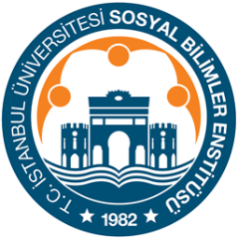 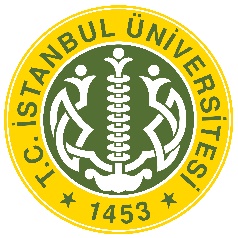 T.C.İSTANBUL ÜNİVERSİTESİ SOSYAL BİLİMLER ENSTİTÜSÜTEZ TESLİM YAZISIT.C. İSTANBUL ÜNİVERSİTESİSOSYAL BİLİMLER ENSTİTÜSÜ MÜDÜRLÜĞÜ’NEDanışmanlığını yürütmekte olduğum aşağıda bilgileri yazılı öğrenci, tezini tamamlamıştır. Öğrenci tezini savunabilir/teslim edebilir düzeye gelmiştir. Öğrenciye ait tez intihal/benzerlik raporu incelenmiş rapora ait numara ve tarih belirtilmiştir.Gereğini saygılarımla arz ederim.                                                                     Danışman Öğretim Üyesi                                                                       Unvan / Adı- Soyadı:                                                                      Tarih:                                                                      İmza:                                                                                                                                              